13th December 2016Dear Parent/Carer(s)To have been entrusted with your children’s education has been very special.  Coming to work each day and working with your children for the last 21 years has been a real pleasure.  I am so pleased that I joined Penryn College and I’ve been incredibly happy here.  I’m really delighted that I’ll be continuing in a different capacity, helping to develop the education we offer with our primary schools.  You will have heard me say on a number of occasions that my mum taught me that each one of us has a talent.  Our job in schools today is to help young people identify where their talents and skills lie; to help them believe in themselves and develop the skills which will give them the best possible chance in life.  There is no more important job worth doing in our world today.I have always believed that children learn well when they are safe and when they are happy.  This has always been at the heart of the College’s work.  I know Paul Walker, the new Head, believes this too and the College will continue to thrive on his watch.   Penryn College and the Penryn community has always has a reputation as being one big family, long before I ever joined it.  I’m so very lucky to have been invited into this unique extended family and worked with so many talented adults and children.  Thank you for your support and for your friendship.  It has been a privilege and an absolute pleasure to serve you and your children.  Have a lovely Christmas and many happy, healthy and prosperous New Years to come.Yours faithfully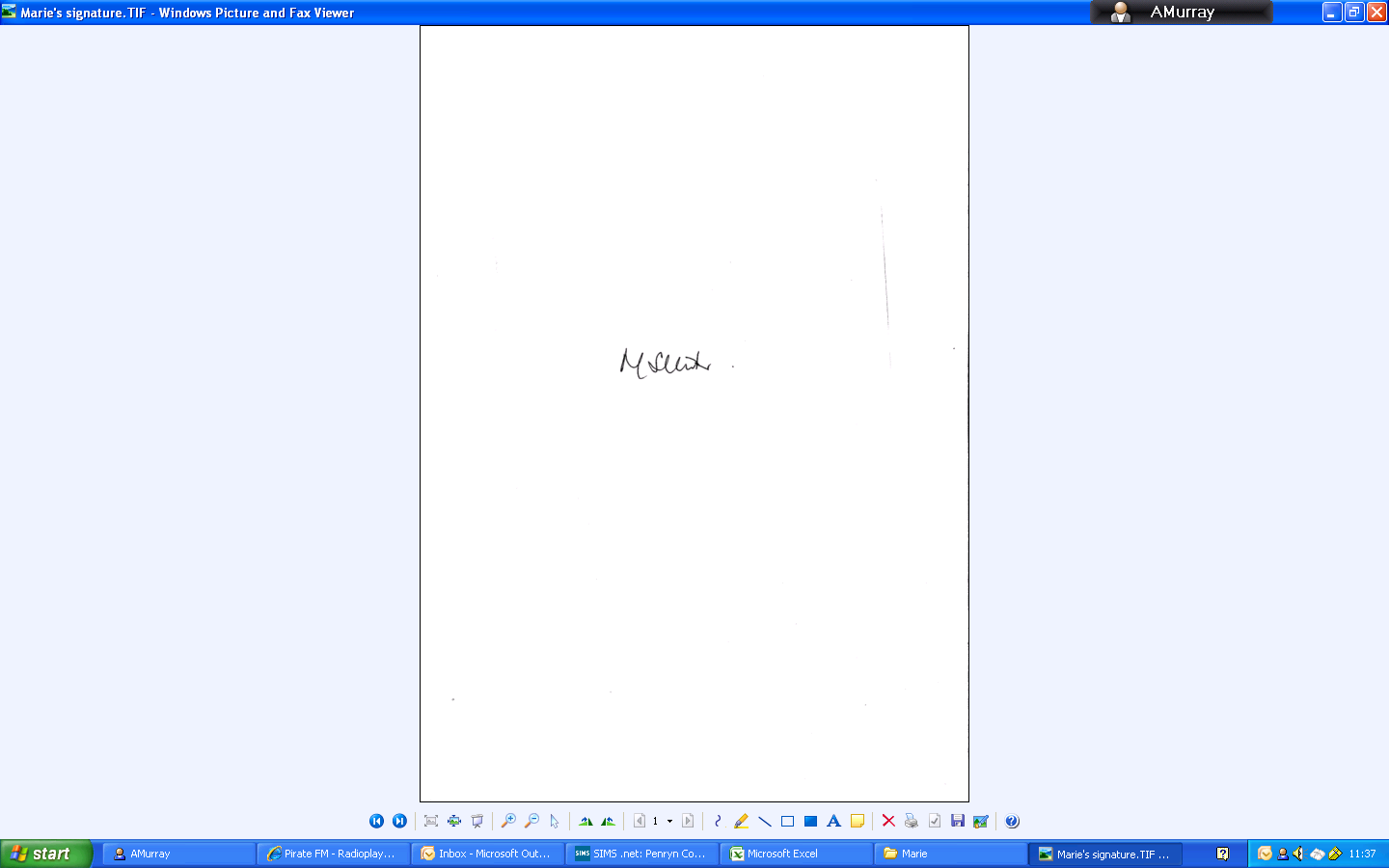 Marie HunterHeadteacher